Sunday, January 22, 2012Sunday, January 22, 2012Monday, January 23, 2012Monday, January 23, 2012Tuesday, January 24, 2012Tuesday, January 24, 2012Wednesday, January 25, 2012Wednesday, January 25, 2012Thursday, January 26, 2012Thursday, January 26, 2012Friday, January 27, 2012Friday, January 27, 2012Saturday, January 28, 2012Saturday, January 28, 20126:00AMHome ShoppingGShopping program. 6:30AMStep By Step (R)GSchool DazeThe Lambert home is thrown into chaos when Carol decides to finish her college education and become a full-time student. Starring PATRICK DUFFY, SUZANNE SOMERS, PATRIKA DARBO, PEGGY REA, STACI KEANAN, BRANDON CALL and ANGELA WATSON.7:00AMGrowing Pains (R)PGNot Necessarily The NewsAfter being turned down for a job again, Maggie thinks she wasn't meant to have a career and should just be a 'Stay at Home' mum. Starring ALAN THICKE, JOANNA KERNS, KIRK CAMERON, JEREMY MILLER and TRACEY GOLD.7:30AMUgly Betty (R) 'CC'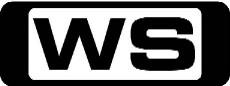 PGRabbit TestThe Suares family meets Matt's billionaire dad, and Wilhelmina wonders if baby William is her biological son. Starring AMERICA FERRERA, ERIC MABIUS, TONY PLANA, ANA ORTIZ, ASHLEY JENSEN, BECKI NEWTON and MARK INDELICATO.8:30AMHome ShoppingGShopping program. 9:30AMRoute 66PGTen Drops Of WaterTod and Buz befriend a desperate family whose farm doesn’t have sufficient water to maintain the livestock. Starring MARTIN MILNER and GEORGE MAHARIS.10:30AMNaked CityPGStakeoutA detective is killed while on duty. Then, Muldoon believes that the man's partner turned yellow and deserted him. Starring HARRY BELLAVER, JOHN MCINTIRE, JAMES FRANCISCUS, SUZANNE STORRS and MICHAEL TOLAN.10:55AMWelcome Back Kotter (R)PGWhatever Happened to Arnold - Part 2When Arnold's stepfather dies, his mother's only priority is to find a replacement father for her kids. Starring GABRIEL KAPLAN, MARCIA STRASSMAN, JOHN SYLVESTER WHITE, JOHN TRAVOLTA, ROBERT HEGYES and RON PALILLO.11:20AM7TWO Classic Movie (R) (1956)PG(V)JubalJubal Troop is an honest, well-intentioned cowhand who has come into town looking for work. Starring GLENN FORD, ERNEST BORGNINE and ROD STEIGER.1:30PM7TWO Classic Movie (R) (1954)PG(A)Phffft!After eight years of marriage, Robert and Nina divorce. He grieves with his womanising friend Charlie, while she looks to her mother for guidance. Starring JUDY HOLLIDAY, JACK LEMMON and JACK CARSON.3:40PM7TWO Family Movie (R) 'CC' (2004)PG(S)The Prince & MeThis modern day fairy-tale is about Paige, a pre-med student from Wisconsin, who is on the fast track toward her life-long goal. Edward, the Crown Prince of Denmark, is having a break from the demanding royal life he never chose when he treks to Wisconsin and poses as 'Eddie', a college student. Now they've fallen in love and Edward is in line to become King. Paige has to choose between two dreams - becoming a princess or the doctor she's always wanted to be. Starring JULIA STILES, LUKE MABLY, BEN MILLER, JAMES FOX, MIRANDA RICHARDSON, ELIZA BENNETT, ALBERTA WATSON and JOHN BOURGEOIS.**AUSTRALIAN OPEN COVERAGE CONTINUES ON 7TWO**6:00PM2012 Australian Open 'CC'2012 Australian Open - Day 7Live coverage of the Grand Slam of Asia-Pacific, the Australian Open. The world's top tennis players converge on Melbourne Park to vie for the prestigious title. Hosted by Matt White and Hamish McLachlan. 6:30PMDad's ArmyPGPut That Light OutCaptain Mainwaring decides that it’s time that Jones had a touch of command and establishes him in an outpost situated at Walmington Lighthouse. Starring ARTHUR LOWE, JOHN LEMESURIER, CLIVE DUNN, IAN LAVENDER, JOHN LAURIE and ARNOLD RIDLEY.7:00PMThe Worst Week Of My Life ‘CC’PGTuesdayIt's Tuesday and things are still a bit tricky for Howard.  He meets his dad's new girlfriend and has to go to unusual lengths to ensure the safety of the wedding ring. Still, at least he and future bride Mel can relax at home for the next few days. Starring BEN MILLER, SARAH ALEXANDER, ALISON STEADMAN and GEOFFREY WHITEHEAD.7:30PMThe Thin Blue Line ‘CC’PGFire And TerrorConstable Goody turns green with envy when Constable Habib falls in love with a dashing fireman. Starring ROWAN ATKINSON, KEVIN ALLEN, MINA AWAR, JAMES DREYFUS, SERENA EVANS, DAVID HAIG and RUDOLF WALKER.8:10PMSouth**PREMIERE**GMarcus goes south from bluff to Stewart Island to a tepee home stay, visits New Zealand's tallest lighthouse and finds a fitting replacement to Bluff's paua house. Hosted by MARCUS LUSH.8:40PMEscape To The Country (R)GNottinghamshireJules Hudson is in North Nottinghamshire helping a couple hunt for the perfect escape to the country. 9:30PM60 Minute MakeoverGLeedsTerri Dwyer and the team head to Leeds, where they revamp and redecorate another home. Will they be able to finish up in only sixty minutes? 10:30PMHomes Under The HammerGMartin and Lucy visit a former army house in Whiltshire that may leave you shell-shocked, a three-bed end of terrace lot with a garage and a Staffordshire property with enough bedrooms for a rock band!  Hosted by MARTIN ROBERTS and LUCY ALEXANDER.11:45PMThe World At War (R)GHome FiresThe Luftwaffe changes the direction of their bombing raids from London to the provincial cities. But apart from the eternal bombing, U-boat operations in the Atlantic mean the food supplies are not coming through. Narrated by SIR LAWRENCE OLIVIER.12:50AMRoute 66 (R)PGTen Drops Of WaterTod and Buz befriend a desperate family whose farm does not have sufficient water to maintain the livestock. Starring MARTIN MILNER and GEORGE MAHARIS.1:45AMNaked City (R)PGStakeoutA detective is killed while on duty. Then, Muldoon believes that the man's partner turned yellow and deserted him. Starring HARRY BELLAVER, JOHN MCINTIRE, JAMES FRANCISCUS, SUZANNE STORRS and MICHAEL TOLAN.2:15AM7TWO Australian Open Tennis Classic (R)2007 Australian OpenCatch all the Australian Open Tennis action with the 2007 Final between Federer and Gonzalez! 5:00AMRoom For Improvement (R) 'CC'GThe Room For Improvement team transform a messy garage into a fantastic family rumpus room. 5:30AMHome ShoppingGHome Shopping 6:30AMThe Martha Stewart ShowGA Remarthable HourAmateur chefs and crafters share a recipe for meatless lasagne and ideas for children's birthday party invitations. 7:30AMDr Oz (R)PGPoison in the Nation's Food Supply: Oz Examines MercuryDr Oz discusses mercury poisoning, muscle knots, using furniture as a home gym and the benefits of self-healing. 8:30AMSons And Daughters (R) 'CC'GLeigh is stunned to realise David is her father and is appalled by what she's done to her own brother. 9:00AMHome and Away - The Early Years (R) 'CC'GVicki plants a stolen exam paper in Emma's locker.  Marilyn gets her hands on Jacob's confidential letters. Starring EMILY SYMONS.9:30AMShortland StreetPG(L)A fast-paced medical drama that centres around the lives and loves of the staff and their patients. 10:00AMCoronation Street    PGThe story of everyday life in a small, tightly knit community in England. 10:30AMNight Court (R)PGDanny Got His Gun, Part 1Dan gets an army reserve assignment, but fearing he'll go to a war zone, he tries to get out of it. His replacement is worse than him. Starring HARRY ANDERSON and MARSHA WARFIELD.11:00AMDesigning Women (R)PGJulia And Rusty, Sittin' In A TreeWhen Julia grants her electrician's birthday wish by going out with him, even stranger matches follow. Starring DIXIE CARTER.11:30AMBeautiful Homes And Great EstatesGBeverly Hills Sky VillaDiscover the romantic enchantment that pervades a magnificent Tuscan villa exclusive to Beverly Hills. Indulge in a Mediterranean inspired paradise that rivals a five star resort. 12:00PMYoung Ramsay (R)GYellow DogAustralian drama series revolving around the life of a vet.  Starring JOHN HARGREAVES, SERGE LAZAREFF and VIC GORDON.1:00PMFive Mile Creek (R)GA Death In The FamilyKate figures it is time for her and Con to decide their future, as it would appear he is falling for Beth Armstrong, who has come back to the valley to nurse her ailing mother. Starring JAY KERR, ROD MULLINAR, LOUISE CLARK, LIZ BURCH and MARTIN LEWIS.2:00PMThe Emeril Lagasse ShowGGuy's NightJoin Emeril and his friend Steve for good food, good beer and good times, and learn how to pair beer with your food, from expert Sam Merritt. 3:00PMMurphy Brown (R) 'CC'PGThe British InvasionMiles and Audrey move in together, but their bliss is short-lived when her old boyfriend arrives from England to stay with them. Starring CANDICE BERGEN, PAT CORLEY and GRANT SHAUD.3:30PMGrowing Pains (R)PGMichaelgateScandal erupts at Dewey High School after class clown Mike Seaver is nominated for high school student body president. Starring ALAN THICKE, JOANNA KERNS, JEREMY MILLER and TRACEY GOLD.4:00PMMad About You (R) 'CC'PGVirtual RealityChristie Brinkley appears as Paul's image of the perfect woman and when he tells Jamie she encounters Andre Agassi as the perfect man. Starring HELEN HUNT, PAUL REISER and TOMMY HINKLEY.4:30PMWho's The Boss? (R) 'CC'PGEducating TonyTony's use of mud wrestlers in an assignment for Angela's class creates sensation, but clouds his chances to become teacher's pet. Starring TONY DANZA, JUDITH LIGHT and DANNY PINTAURO.5:00PMDoctor Finlay (R) 'CC'PGThe Good DoctorJanet is off to Glasgow with Angus, Dr Neil attempts to cook at Arden House and Finlay argues about the National Health Service. Starring DAVID RINTOUL, ANNETTE CROSBIE and JESSICA TURNER.**AUSTRALIAN OPEN COVERAGE CONTINUES ON 7TWO**6:00PM2012 Australian Open 'CC'2012 Australian Open - Day 8Live coverage of the Grand Slam of Asia-Pacific, the Australian Open. The world's top tennis players converge on Melbourne Park to vie for the prestigious title. Hosted by Matt White and Hamish McLachlan. 7:30PMHeartbeat (R) 'CC'PGLily Of The ValleyBlaketon returns from Spain and is met by Gina who informs him that a meeting concerning complaints about the local quarry is taking place that evening. Starring DUNCAN BELL, PETER BENSON, DEREK FOWLDS, GEOFFREY HUGHES and SARAH TANSEY.8:30PMRuth Rendell Mysteries (R) 'CC' (1998)MThe Fallen CurtainAfter Richard was abducted at the age of six, he blocked out all of the memories of the event. Now nineteen, Richard is suffering from psychological emotional problems. On his next visit home, he goes out for a drive and finds himself back at the spot from where he disappeared thirteen years earlier, followed by a revealing account of the events thirteen years before played out in present time. Starring MAX BRAZIER, GREGG PRENTICE, BARBARA EWING, EDNA DORE, BEN BRAZIER and DAVID DAKER.9:40PMThe Bill (R) 'CC'MCrash LandingD.S. Daly investigates when a light aircraft makes a crash landing in Sun Hill, carrying his ex-mistress. Starring SIMON ROUSE, GREGORY DONALDSON, BILLY MURRAY and MARK WINGNETT.10:45PMSix Feet Under (R) 'CC'MPerfect CirclesFisher and Sons is now Fisher and Diaz, and Rico is trying to make sure he's not a 'gofer' anymore. Claire takes an interest in a crematory worker, and Lisa tries to cope with the quirks of her boss and landlord. Starring PETER KRAUSE, MICHAEL C HALL, FRANCES CONROY, LAUREN AMBROSE and RACHEL GRIFFITHS.11:45PMAmerica's Court With Judge RossPGReal Life Cheaters & My Nephew Stiffed MeA woman sues her former friend for property damage. Then, a woman sues her nephew to recover money he never returned. 12:15AMMad About You (R) 'CC'PGVirtual RealityChristie Brinkley appears as Paul's image of the perfect woman. Starring HELEN HUNT, PAUL REISER and TOMMY HINKLEY.12:45AMWho's The Boss? (R) 'CC'PGEducating TonyTony's use of mud wrestlers in an assignment for Angela's class creates sensation. Starring TONY DANZA and DANNY PINTAURO.1:10AMThe Emeril Lagasse Show (R)GGuy's NightJoin Emeril for good food, good beer and good times. 2:00AMRoom For Improvement (R) 'CC'GThe team surprise RSPCA volunteers with a spectacular rec-room renovation. 2:30AMLeyland Brothers World (R)GMike and Mal travel to the Sunshine Coast to ride in a shark cat, try their hand at archery, and look at Thunder Eggs. 3:30AMShortland Street (R)PG(L)A fast-paced medical drama that centres around the lives and loves of the staff and their patients. 4:00AMCoronation Street (R)    PGThe story of everyday life in a small, tightly knit community in England. 4:30AMThe Real Seachange (R) 'CC'GIt's crunch time for two families. Has leaving the big city been worth the risk? Hosted by JOHN HOWARD.5:00AMDesigning Women (R)PGJulia And Rusty, Sittin' In A TreeJulia grants her electrician a birthday wish. Starring DIXIE CARTER.5:30AMHome ShoppingGHome Shopping 6:30AMThe Martha Stewart ShowGWinter Weddings ShowA weddings show includes tips for save-the-date invitations, a fashion show of Oscar de la Renta gowns and decorating ideas. 7:30AMDr Oz (R)PG(S,A)Teens and Sex: The Shocking Questions Girls Are TooDr Oz discusses teens' questions about sex, nail fungus, tap dancing. Also: tests that could save women's lives. 8:30AMSons And Daughters (R) 'CC'GGordon is overjoyed when Wayne returns, but it's Wayne with a difference. 9:00AMHome and Away - The Early Years (R) 'CC'GMarilyn blackmails Ernie Jacobs into giving her a 12 month lease on the beach house. Ailsa returns home to find her niece facing expulsion. Starring JUDY NUNN and RAY MEAGHER.9:30AMShortland StreetPGA fast-paced medical drama that centres around the lives and loves of the staff and their patients. 10:00AMCoronation Street    PGThe story of everyday life in a small, tightly knit community in England. 10:30AMNight Court (R)PGDanny Got His Gun, Part 2Dan is presumed dead after his plane crashes in the Arctic Circle. But he is alive, about to do emergency surgery on a young girl. Starring HARRY ANDERSON, MARKIE POST and MARSHA WARFIELD.11:00AMDesigning Women (R)PGJulia And Mary Jo Get Stuck Under A BedWhile snooping in the home of a famous newscaster, Julia and Mary Jo are forced to hide when he and his girlfriend return. Starring DIXIE CARTER, ANNIE POTTS, JAN HOOKS and JULIA DUFFY.11:30AMBeautiful Homes And Great EstatesGAuerbach EstateStep behind the incredible gates of a majestic Spanish style mansion located on the corner lot in California. 12:00PMYoung Ramsay (R)GMystery Of The Bora HillsAustralian drama series revolving around the life of a vet.  Starring JOHN HARGREAVES, BARBARA LLEWELLYN and VIC GORDON.1:00PMFive Mile Creek (R)GA Lot Of Hot AirThe sky's the limit for Jack Taylor, when he hatches his latest, and grandest of grand schemes. Starring JAY KERR, ROD MULLINAR, LOUISE CLARK, LIZ BURCH, MICHAEL CATON, GUS MERCURIO, NICOLE KIDMAN, MARTIN LEWIS and PETER CARROLL.2:00PMThe Emeril Lagasse ShowGEmeril's FiestaSammy Hagar stirs things up with some tequila cocktails, while Emeril goes to a local fish market and brings back the freshest in fiesta fare. 3:00PMMurphy Brown (R) 'CC'PGBack To The BallMurphy is excited she's been invited to the new United States President's inaugural party, but she doesn't have a date. Starring CANDICE BERGEN, PAT CORLEY and GRANT SHAUD.3:30PMGrowing Pains (R)PGBig Brother Is Not WatchingMike's influence with Ben is threatened when Carol helps Ben manipulate their parents to help with the cost of a new bike. Starring ALAN THICKE, JOANNA KERNS and KIRK CAMERON.4:00PMMad About You (R) 'CC'PGCold FeetPaul and Jamie go back three years when bachelor Paul secretly scripts out how he will propose to Jamie. Starring HELEN HUNT.4:30PMWho's The Boss? (R) 'CC'PGGotta DanceSamantha's discovered talents as a ballerina has Tony ready for them both to pirouette up the ladder of success. Starring TONY DANZA.5:00PMDoctor Finlay (R) 'CC'PG(A)A Delicate BalanceLife at Arden House proves ever more chaotic with Janet's marriage casting a shadow on the future. Dr Neil begins to doubt his abilities and Dr Finlay suspects a natural death could in fact be murder. Starring DAVID RINTOUL, ANNETTE CROSBIE, IAN BANNEN, GORDON REID, MARGO GUNN and JESSICA TURNER.**AUSTRALIAN OPEN COVERAGE CONTINUES ON 7TWO**6:00PM2012 Australian Open 'CC'2012 Australian Open - Day 9Live coverage of the Grand Slam of Asia-Pacific, the Australian Open. The world's top tennis players converge on Melbourne Park to vie for the prestigious title. Hosted by Matt White and Hamish McLachlan 7:30PMThe Vicar Of Dibley (R) 'CC'PGSongs Of PraiseWhen the BBC hear about Dibley's new female vicar, they decide to film an edition of Songs of Praise at the church. She is not excited, until she lays eyes on the show's handsome producer. Starring DAWN FRENCH, GARY WALDHORN and PETER CAPALDI.8:10PMFather Ted (R) ‘CC’PGEntertaining Father StoneFor six years, Father Stone has been coming to Craggy Island, which is at least seven years too many for Ted, Dougal and Jack. Ted tries everything to get him to leave, but when Father Stone finds himself on the receiving end of a bolt of lightning, Ted becomes equally desperate to get him back. Starring DERMOT MORGAN, ARDAL O'HANLON and FRANK KELLY.8:40PMBless Me Father (R)GThe Bells Of St. JudesDuddleswell dislikes his neighbour Billy Buzzle's pigeons and decides to have a bell installed in St Jude's to dislodge them. The large bell is installed but its blessing ceremony is interrupted by the arrival of Buzzle's dog, so Duddleswell arranges for the ringing to take place at early the next morning. The pair eventually decide on a truce, but what will it be? Starring ARTHUR LOWE and GABRIELLE DAYE.9:15PMDad's ArmyPGThe Two And A Half FeathersWhen Private Clarke joins the platoon he reveals that he served with Corporal Jones in Sudan and brings into question the corporal's battlefield conduct. Starring ARTHUR LOWE and CLIVE DUNN.9:50PMThe Bill (R) 'CC'MFather's DaySgt Boyden's estranged daughter Amy turns up at Sun Hill claiming to have information regarding a man's violent death and looking for protection. Starring JOY BROOK and JEFF STEWART.10:50PMSix Feet Under (R) 'CC'MYou Never KnowDavid and Rico are at odds over doing business with the family of a deceased telemarketer. Claire finds she may have more in common with a fellow student than with Phil. Starring PETER KRAUSE, MICHAEL C HALL, FRANCES CONROY and LAUREN AMBROSE.11:50PMAmerica's Court With Judge RossPGA Friend Betrayed & Your Kid Is A BullyA woman sues her former friend over an unpaid loan. 12:20AMMad About You (R) 'CC'PGCold FeetPaul goes back to when he secretly scripts out how he will propose. 12:50AMWho's The Boss? (R) 'CC'PGGotta DanceSamantha's discovered talents as a ballerina has Tony ready for them both to pirouette up the ladder of success. Starring TONY DANZA.1:20AMThe Emeril Lagasse Show (R)GEmeril's FiestaSammy Hagar stirs things up with some tequila cocktails. 2:30AMLeyland Brothers World (R) GMike and Mal take a look at a model-sized Tudor Village. 3:30AMShortland Street (R)PGA fast-paced medical drama that centres around the lives and loves of the staff and their patients. 4:00AMCoronation Street (R)    PGThe story of everyday life in a small, tightly knit community in England. 4:30AMThe Real Seachange (R) 'CC'GLynn pays a hefty price for life in paradise and we check on the progress at Cosimo's French chateau. Hosted by JOHN HOWARD.5:00AMDesigning Women (R)PGJulia And Mary Jo Get Stuck Under A BedJulia and Mary snoop in the home of a famous newscaster. 5:30AMHome ShoppingGHome Shopping 6:30AMThe Martha Stewart ShowGThe Woodworking ShowA woodworking show includes a Maloof-inspired rocking chair with Martha's brother Eric and canoe paddles with Nick Offerman. 7:30AMDr Oz (R)PGDr. Oz's Anti-Aging GuideDr Oz looks at foods to stave off aging, body-issue fixes and flavours to ward off weight gain. Also, brand names vs. generic products. 8:30AMSons And Daughters (R) 'CC'GThe secret of Caroline's past seems to ruin her plans for her future with Stephen. 9:00AMHome and Away - The Early Years (R) 'CC'GMarilyn lets information which could destroy Ernie Jacobs' political career slip through her fingers. Starring NORMAN COBURN.9:30AMShortland StreetPGA fast-paced medical drama that centres around the lives and loves of the staff and their patients. 10:00AMCoronation Street    PGThe story of everyday life in a small, tightly knit community in England. 10:30AMNight Court (R)PGDanny Got His Gun, Part 3Stranded in the Arctic Circle, Dan performs surgery on an Eskimo while his colleagues in New York have a memorial service for him. Starring HARRY ANDERSON and MARKIE POST.11:00AMDesigning Women (R)PGReal, Scary, MenA trip into the woods turns wild when the staff of Sugarbaker's become stranded as the unwelcome guests at a men's club retreat. Starring DIXIE CARTER, ANNIE POTTS and ALICE GHOSTLY.11:30AMBeautiful Homes And Great EstatesGBeverly Grove EstateDiscover a completely renovated and fully modern home on nearly three quarters of an acre of pure perfection. 12:00PMYoung Ramsay (R)GLame DuckAustralian drama series revolving around the life of a vet.  Starring JOHN HARGREAVES, SERGE LAZAREFF and VIC GORDON.1:00PMFive Mile Creek (R)GOne Fine DayThe whole of Emu Plains suffers a shock when a bank hold-up goes terribly wrong. Charlie is one of the customers, along with Kate and Maggie, when bandits storm through the front door. Starring JAY KERR, ROD MULLINAR, LOUISE CLARK, LIZ BURCH, MICHAEL CATON, NICOLE KIDMAN, MARTIN LEWIS and PETER CARROLL.2:00PMThe Emeril Lagasse ShowGRomance Is In The AirEmeril snuggles up to special guest Alison Sweeney for a crash course in the art of romance. 3:00PMMurphy Brown (R) 'CC'PGThe InternThe new intern, a recent grad from Corky's sorority, turns out to be older than the team expected. Starring CANDICE BERGEN.3:30PMGrowing Pains (R)PGA Star Is BornWhen the girl he likes is chosen as leading lady in the high school play, Mike Seaver auditions for leading man. Starring ALAN THICKE.4:00PMMad About You (R) 'CC'PGInstant KarmaJamie teaches her Valentine, Paul, that their love for each other can survive even the worst case of bad karma. Starring HELEN HUNT.4:30PMWho's The Boss? (R) 'CC'PGThe BabysitterSamantha's babysitting days are over when Tony catches her sweetheart with his hand stuck in the kitchen plumbing. Starring TONY DANZA, JUDITH LIGHT and DANNY PINTAURO.5:00PMDoctor Finlay (R) 'CC'PG(A)ChildsplayDr. Finlay's surgery is visited by 13 year old Hannah Berry who brings in her two younger sisters when they appear unwell. Dr Neil meanwhile continues to fret about his misdiagnosis of little Robbie Hamilton and tries to get his hands on a new drug that may save him. Starring DAVID RINTOUL, ANNETTE CROSBIE, IAN BANNEN, GORDON REID, MARGO GUNN and JESSICA TURNER.**AUSTRALIAN OPEN COVERAGE CONTINUES ON 7TWO**6:00PM2012 Australian Open 'CC'2012 Australian Open - Day 10Live coverage of the Grand Slam of Asia-Pacific, the Australian Open. The world's top tennis players converge on Melbourne Park to vie for the prestigious title. Hosted by Matt White and Hamish McLachlan. 7:30PMHeartbeat (R) 'CC'PGHouse RulesA burglar breaks into the Thornton's house when they are out for the evening and steals items written on a detailed sketch of the house.  Bellamy recalls that the Thornton's house is up for sale and may be linked to an earlier burglary. Starring DUNCAN BELL, PETER BENSON, DEREK FOWLDS, GEOFFREY HUGHES, MARK JORDON, DAVID LONSDALE and SARAH TANSEY.8:30PMLife Begins (R) 'CC'PGMaggie starts work at the travel agency, but unfortunately she's not very good at it. She also agrees to take the kids one weekend when Phil has to work, but he's really planning to take his girlfriend away for a romantic break, something Maggie learns when Phil comes into the travel agency to book it. Starring CAROLINE QUENTIN, ALEXANDER ARMSTRONG, FRANK FINLAY, ANNE REID, CLAIRE SKINNER and STUART MCQUARRIE.9:30PMThe Bill (R) 'CC'MSweet SixteenD.C. Skase goes undercover to investigate a series of robberies, but is himself abducted and robbed by the gang of teenage girls responsible. Starring JOY BROOK, SIMON ROUSE, JEFF STEWART, TONY O' CALLAGHAN, GREGORY DONALDSON, SHAUN SCOTT, BILLY MURRAY and MARK WINGNETT.10:30PMSix Feet Under (R) 'CC'MAnother VoiceKeith and David find the reality of the resort vacation to be different than advertised. Ruth goes on a shopping spree with Bettina. And Claire gets a lesson in 'sick' art from her new teacher. Starring PETER KRAUSE, MICHAEL C HALL, FRANCES CONROY, LAUREN AMBROSE, RACHEL GRIFFITHS, FREDDY RODRIGUEZ and MATHEW ST  PATRICK.11:40PMMcCallum (R)M(V,S,D)Dead But Still BreathingA vengeful killer is poisoning members of the public with no set pattern, setting scientific challenges with every murder. As McCallum digs deeper into the deaths he soon discovers that he is the real target. Starring GERARD MURPHY, JAMES SAXON, RICHARD O'CALLAGHAN, ALEX WALKINSHAW, JOHN HANNAH, ZARA TURNER, RICHARD MOORE and SUZANNA HAMILTON.1:45AMMad About You (R) 'CC'PGInstant KarmaJamie teaches her Valentine, Paul, that their love for each other can survive even the worst case of bad karma. Starring HELEN HUNT.2:15AMWho's The Boss? (R) 'CC'PGThe BabysitterSamantha's babysitting days are over when Tony catches her sweetheart with his hand stuck in the kitchen plumbing. Starring TONY DANZA, JUDITH LIGHT and DANNY PINTAURO.2:40AMThe Emeril Lagasse ShowGRomance Is In The AirEmeril snuggles up to Alison Sweeney for a crash course in romance. 3:30AMShortland Street (R)PGA fast-paced medical drama that centres around the lives and loves of the staff and their patients. 4:00AMCoronation Street (R)    PGThe story of everyday life in a small, tightly knit community in England. 4:30AMThe Real Seachange (R) 'CC'GSince Steve and Virginia took over a NSW country pub beer sales have gone through the roof. Problem is being their own boss means no day off. Hosted by JOHN HOWARD.5:00AMDesigning Women (R)PGReal, Scary, MenA trip into the woods turns wild when the staff of Sugarbaker's become stranded. Starring DIXIE CARTER and ALICE GHOSTLY.5:30AMHome ShoppingGHome Shopping 6:30AMThe Martha Stewart ShowGJim Cramer And Furniture FinishingRecipes for marinara sauce and Italian soup with financial analyst Jim Cramer, furniture-polishing tips with restorer Christophe Pourny and the history of Cleopatra with biographer Stacy Schiff. 7:30AMDr Oz (R)PG(S)National Sex Experiment: The Big FinishDr Oz takes a look at skin cancer. 8:30AMSons And Daughters (R) 'CC'  GBeryl gets some shocking news which has sinister repercussions. 9:00AMHome and Away - The Early Years (R) 'CC'GAilsa realises that Emma is innocent. Bobby loses the election but wins out over Ernie Jacobs. Starring RAY MEAGHER.9:30AMShortland StreetPGA fast-paced medical drama that centres around the lives and loves of the staff and their patients. 10:00AMCoronation Street    PGThe story of everyday life in a small, tightly knit community in England. 10:30AMNight Court (R)PGFireDan, in a race for state office, waits for the results, trapped with the other staff in the basement of the burning courthouse. Starring HARRY ANDERSON, MARKIE POST, JOHN LARROQUETTE, RICHARD MOLL, CHARLES ROBINSON and MARSHA WARFIELD.11:00AMDesigning Women (R)PGTales Out Of SchoolWhen Anthony realises that his unfriendly law professor seems to like Carlene, he enlists her help to score points with him. Starring DIXIE CARTER, ANNIE POTTS, JAN HOOKS, JULIA DUFFY, MESHACH TAYLOR and ALICE GHOSTLY.11:30AMBeautiful Homes And Great EstatesGMultiview EstateTour a mansion formerly owned by Millard Kaufman, the writer and producer of the Mr. Magoo show, boasting 13,000 square feet of sheer elegance. 12:00PMYoung Ramsay (R)GAll Things Bright & BeautifulAustralian drama series revolving around the life of a vet.  Starring JOHN HARGREAVES, SERGE LAZAREFF, BARBARA LLEWELLYN and VIC GORDON.1:00PMFive Mile Creek (R)GAmericaFollowing Charlie's death, Con and Jack lose interest in the continued running of the Australian Express coach line. Starring JAY KERR, ROD MULLINAR, LOUISE CLARK, LIZ BURCH, MICHAEL CATON, GUS MERCURIO, NICOLE KIDMAN, MARTIN LEWIS and PETER CARROLL.2:00PM7TWO Australia Day Special (R) 'CC'PG(S)Barry Humphries' FlashbacksJoin Barry Humphries to celebrate Australia Day from the 1950’s to the 1980s. Take a look back on the 1950s, the decade that saw espresso coffee change Australian lives, then at the 'swinging sixties', when Australians desperately tried to prove that they were just as swinging as anything happening 'overseas'. Barry, Edna and Les recall the bad-taste 1970s, full of lurid flares and technicolour suits and Barry travels back to the 1980s when 'greed was good' and Dame Edna was in her element.                         **AUSTRALIAN OPEN COVERAGE CONTINUES ON 7TWO**6:00PM2012 Australian Open 'CC'2012 Australian Open - Day 11Live coverage of the Grand Slam of Asia-Pacific, the Australian Open. The world's top tennis players converge on Melbourne Park to vie for the prestigious title. Hosted by Matt White and Hamish McLachlan.7:30PMThe Royal (R) 'CC'PGEverybody Needs SomebodyAfter Matron is attacked by a thief, the culprit is unmasked a little too close to home. The hospital deals with the threat of a TB epidemic, and Goodwin's reputation takes a battering. Starring JULIAN OVENDEN, IAN CARMICHAEL, ROBERT DAWS, WENDY CRAIG, MICHAEL STARKE, BILL MAYNARD, TRICIA PENROSE, DENIS LILL, MICHELLE HARDWICK and LINDA ARMSTRONG.8:30PMHeartbeat (R) 'CC'PG(D,A)The High LifeDavid finds an 18 year old girl sleeping in his barn, and is persuaded to let her stay, while Vernon is away. Jenny discovers Joyce smoking marijuana to relive the pain of her MS symptoms. Jenny inadvertently lets slip to Steve what is in the Vicar's hothouse. Steve persuades the Vicar to give him a gardening job - and he ends up selling the marijuana to the gang members and - blackmailing the Vicar by threatening to tell the police.  Starring DUNCAN BELL, PETER BENSON, DEREK FOWLDS, GEOFFREY HUGHES, TRICIA PENROSE, WILLIAM SIMONS and SARAH TANSEY.9:30PMThe Bill (R) 'CC'MDenialLeaving a pub, a drunken Jim Carver is approached by Alec Facer, a former DS whom he met while in CID. Facer offers him a job at a prestigious private investigation firm, and Carver jumps at the chance. With the job all but his, Facer asks Carver a favour with sinister intentions. Starring JOY BROOK, SIMON ROUSE, JEFF STEWART, TONY O' CALLAGHAN, GREGORY DONALDSON, SHAUN SCOTT, BILLY MURRAY and MARK WINGNETT.10:30PMSix Feet Under (R) 'CC'MNobody SleepsA deceased gay man's partner plans an operatic tribute at Fisher & Diaz. Lisa plans a birthday party for Ruth that nobody seems to want. And Claire has a night to remember with Russel and two outlaw art teachers. Starring PETER KRAUSE, MICHAEL C HALL, FRANCES CONROY, LAUREN AMBROSE, RACHEL GRIFFITHS, FREDDY RODRIGUEZ and MATHEW ST  PATRICK.11:40PMAmerica's Court With Judge RossPGPrescription Thief & Pay For Your BotoxA man sues his friend for stealing his prescription drugs. Then, a woman sues over a botox procedure gone wrong. 12:10AM7TWO Late Movie (R) (1942)PG(V)The Big StreetComedy drama about a bus boy who devotes his life to a vain nightclub singer who becomes crippled. Starring HENRY FONDA, LUCILLE BALL, SAM LEVENE, EUGENE PALLETTE, BARTON MACLANE, AGNES MOOREHEAD and OZZIE NELSON.2:00AMRoom For Improvement (R) 'CC'GThe gang turns a partly renovated bedroom/ensuite into a spectacular modern show piece. 2:30AMLeyland Brothers World (R)GMike and Mal travel to Coffs Harbour to watch porpoises being trained, Fantasy Glades in Port Macquarie and Timber Town. 3:30AMShortland Street (R)PGA fast-paced medical drama that centres around the lives and loves of the staff and their patients. 4:00AMCoronation Street (R)    PGThe story of everyday life in a small, tightly knit community in England. 4:30AMThe Real Seachange (R) 'CC'GSee families, couples and singles quit their jobs, sell their houses and take the biggest risk of their lives. Hosted by JOHN HOWARD. 5:00AMDesigning Women (R)PGTales Out Of SchoolAnthony realises that his unfriendly law professor seems to like Carlene. Starring DIXIE CARTER and ALICE GHOSTLY.5:30AMHome ShoppingGHome Shopping 6:30AMThe Martha Stewart ShowGThe Meatball ShowMeatball recipes include one with a ricotta filling with chef John LaFemina, spicy-pork meatball sliders and classic meatballs. 7:30AMDr Oz (R)PG(S)Ask Dr. Oz: Sex EditionGet answers to your health questions from Dr Oz and other leading doctors, hospitals, associations and authors. 8:30AMSons And Daughters (R) 'CC'GCaroline enlists Amanda and Gary to help with a risky plan to get Brad out of her life once and for all. 9:00AMHome and Away - The Early Years (R) 'CC'GSally is upset by Ben's plans for the chooks.  Emma sees that she is only hurting herself by rejecting Paul. Starring KATE RITCHIE.9:30AMShortland StreetPGA fast-paced medical drama that centres around the lives and loves of the staff and their patients. 10:00AMCoronation Street    PGThe story of everyday life in a small, tightly knit community in England. 10:30AMNight Court (R)PGHarry And The TrampHarry finds out his date for an award banquet is a pornography star, and Bull glues his fingers to the side of his head. Starring HARRY ANDERSON, MARKIE POST and MARSHA WARFIELD.11:00AMDesigning Women (R)PGDriving My Mama Back HomeJulia joins Mary Jo when she takes her mother home on a bus trip while Anthony, Carlene and Allison get locked in the storeroom. Starring DIXIE CARTER and ALICE GHOSTLY.11:30AMBeautiful Homes And Great EstatesGLe Dome VillaDiscover an architectural masterpiece designed by the renowned Italian architect Pierre Luigi Bombacinni, reminiscent of an old world Italian castle. 12:00PMYoung Ramsay (R)GMrs. Peter RamsayAustralian drama series revolving around the life of a vet.  Starring JOHN HARGREAVES, SERGE LAZAREFF, BARBARA LLEWELLYN and VIC GORDON.1:00PMHart To Hart (R)PGA Change Of HartThe Harts act out a perilous charade when a hit woman assigned to kill Jonathan takes them hostage. Starring ROBERT WAGNER.2:00PMThe Emeril Lagasse ShowGDo-It-YourselfTim Gunn helps Emeril put together a home-made hour of fun. Get in the spirit with music from Bo Bice, and learn the value of self-reliance. 3:00PMMurphy Brown (R) 'CC'PGTrickster, We Hardly Knew YeJim has difficulty dealing with his grief when his beloved dog, Trickster, dies. Starring CANDICE BERGEN, PAT CORLEY, FAITH FORD, CHARLES KIMBROUGH, ROBERT PASTORELLI, JOE REGALBUTO and GRANT SHAUD.3:30PMGrowing Pains (R)PGGone But Not ForgottenBurglars ransack the Seaver home and, more than just material belongings, steal the family's sense of safety and security. Starring ALAN THICKE, JOANNA KERNS, KIRK CAMERON, JEREMY MILLER and TRACEY GOLD.4:00PMMad About You (R) 'CC'PGThe TapePaul and Jamie accidentally switch a self-made videotape of themselves cavorting in the bedroom with a rental tape of 'RoboCop 3.' Starring HELEN HUNT, PAUL REISER and TOMMY HINKLEY.4:30PMWho's The Boss? (R) 'CC'PGJonathan Plays CupidA blind date helps soothe Valentine's Day blues for Tony and Angela, until they discover that who is playing Cupid. Starring TONY DANZA.5:00PMDoctor Finlay (R) 'CC'PG(A)Stolen LivesRachel Gant has been committed to an asylum for the past 38 years. Upon her Father's death, her mother sees to her release - only to discover the dark secrets that have been locked away. Starring DAVID RINTOUL, ANNETTE CROSBIE and JESSICA TURNER.**AUSTRALIAN OPEN COVERAGE CONTINUES ON 7TWO**6:00PM2012 Australian Open 'CC'2012 Australian Open - Day 12Live coverage of the Grand Slam of Asia-Pacific, the Australian Open. The world's top tennis players converge on Melbourne Park to vie for the prestigious title. Hosted by Matt White and Hamish McLachlan. 7:30PMSeaChange (R) 'CC'PGFull Fathom FiveLaura's first days in Pearl Bay are a far cry from the life in the city that she has left behind. Her first meetings with the locals are revealing. It becomes clear that Bob Jelly is the biggest power in town, and her job as local magistrate will not be made any easier by him, or her own clerk, Angus, who schedules the court to accommodate his surfing. But Laura is intrigued by laconic Diver Dan - and he, too, has noticed her. Starring BRUCE ALEXANDER, SIGRID THORNTON, JOHN HOWARD, CASSANDRA MAGRATH, KANE MCNAY, KERRY ARMSTRONG, WILLIAM MCINNES and JILL FORSTER.8:40PMEscape To The Country (R)GLincolnshireAlistair Appleton is in Lincolnshire with a couple from Camberley who are keen to make the move to rural life. 9:40PM60 Minute MakeoverGBarnetTerri Dwyer and the team head to Barnet, where they revamp and redecorate another home. Will they be able to finish up in only sixty minutes? 10:40PMThe LakesGLocal hairdresser and nature enthusiast Andrew Mottram goes in search of the rare pine marten, joining animal expert Neil Jordan from the Vincent Wildlife Trust in Grizedale Forest to try to capture the elusive creatures on camera. At the Langdale Chase Hotel, psychic investigator Dean 'Midas' Maynard investigates reports of strange occurrences in one of the rooms. Hosted by RORY MCGRATH.11:10PM7TWO Movie (R) 'CC' (2004)M(S,L,D)SidewaysTwo old friends set off on a wine- tasting road trip... only to veer dizzily sideways into a comical exploration of love, friendship, dreams and the enduring war between Pinot and Cabernet. The misadventures begin when Miles and Jack head off to the vineyards of Santa Barbara wine country the week before Jack's wedding. As they make their way up the coast, they soon find themselves drowning in wine and women. Now, the wedding approaches and with it the certainty that Miles and Jack won't make it back to Los Angeles unscathed or unchanged... if they get there at all. Starring PAUL GIAMATTI, THOMAS HADEN CHURCH, VIRGINIA MADSEN, SANDRA OH, MARYLOUISE BURKE, JESSICA HECHT and PATRICK GALLAGHER.1:45AMMad About You (R) 'CC'PGThe TapePaul and Jamie accidentally swap a self-made video of themselves cavorting in the bedroom with a rental tape. Starring HELEN HUNT.2:10AMWho's The Boss? (R) 'CC'PGJonathan Plays CupidA blind date helps soothe Valentine's Day blues for Tony and Angela. Starring TONY DANZA, ALYSSA MILANO and DANNY PINTAURO.2:40AMThe Emeril Lagasse Show (R)GDo-It-YourselfTim Gunn helps Emeril put together a home-made hour of fun. 3:30AMShortland Street (R)PGA fast-paced medical drama that centres around the lives and loves of the staff and their patients. 4:00AMCoronation Street (R)    PGThe story of everyday life in a small, tightly knit community in England. 4:30AMThe Real Seachange (R) 'CC'GCan Larry and Adrienne cut it as farmers? The Devlin's from Ireland run into some bad luck. 5:00AMDesigning Women (R)PGDriving My Mama Back HomeMary Jo takes her mother home. Starring DIXIE CARTER.5:30AMHome ShoppingGHome Shopping 6:30AMBubble Town Club (R)**DOUBLE EPISODE**GDeath Of  A Salesfish / No Pain No Gain / Bloaty Edison / Project ReefwayBelow the deep blue sea lies a colorful coral garden that is home to a family of quirky sea creatures. 7:30AMYin Yang Yo! (R) GBrain Drain / The Big Payback Yin and Yang are being trained in the mystical form of martial arts called Woo Foo so that they can save the world from evil. 8:00AMHome ShoppingGShopping program. 9:00AMBetter Homes And Gardens (R) 'CC'GLove coffee and chocolate - make your own cappuccino cupcakes. Plus, Joh visits what could be Australia's most amazing beach house. 10:00AMThe Great Outdoors (R) 'CC'GRussia - travel's Last Frontier, where you must expect the unexpected - and be willing to pay for it. 11:00AMQueensland Weekender (R)GDean Miller and his team cover the length and breadth of Queensland with great suggestions for weekends, short breaks and holidays. 11:30AMGreat South East (R)    GExplore leisure and recreation in South East Queensland. 12:00PMSpecial (R)GAustralia's Favourite Theme ParksDean Miller, Mike Whitney and Geoff 'Coxy' Cox head to Queensland's Gold Coast to check out Australia's favourite theme parks: Seaworld, Wet 'n' Wild Waterworld and Warner Brother's Movie World! 12:30PMThe Travel Bug (R)GHawaiiHawaii is an adventure lover's playground with volcanoes, mountains, diving, surfing and loads of other fun activities. As Morgan discovers, there are also plenty of opportunities to just chill out on a beach or go shopping. 1:30PMWeekend KitchenPGPerfect Pasta With Aldo ZilliBite SizedUse Your LoafThe Green Gourmet4 Burners And A GrillKylie Kwong: My ChinaFlamboyant Italian chef Aldo Zilli is on a quest for the perfect pasta dish, and reveals the secrets of an amazing range of dishes. Handsome young chefs James Martin and Paul Hollywood delve into the world of speciality breads and the food that goes with them. Short programs showing a wide range of bite-sized foods. Chef Paul Gayler presents the perfect guide to healthy eating by using only the most healthy, wholesome produce. Learn how to make quick and easy meals by using only a hob and a grill. Kylie continues her search for culinary traditions in Hong Kong. As she discovers flying fish and urinating shrimps, Kylie wonders if there is such a thing as typical Hong Kong food.4:30PMPetkeeping With Marc MorroneGPets By Land And SeaJoin Marc as he tours Boston's New England aquarium for an in-depth look at some amazing creatures. Plus, helpful hints for testing the waters in your own home aquarium, and what houseplants are safe to keep near pets and what houseplants are not. Hosted by MARC MORRONE.5:00PMDigging DeepGSophie And Martin LangleyAndre & Amanda are faced with a different sort of project: the beautiful garden of Sophie and Martin Langley Chappell in Wiltshire. To the casual observer it is an attractive cottage garden - for Sophie it is painfully associated with grief and loss. It's an emotional journey for Sophie as the team strip out the old garden to create a healing stylish sanctuary which the whole family can enjoy. Hosted by AMANDA BROOKS and ANDRE SMITH.5:30PMRising DampPGHello Young LoversRigsby lets the flat to a young couple. His personal experience of marriage has left him cynical about wedded bliss - nevertheless he tries to make amends in the grand style. Starring LEONARD ROSSITER, FRANCES DE LA TOUR and DON WARRINGTON.6:00PMOn The Buses (R)PGThe Ticket MachineTrying to ease Stan's financial burden, Olive and Mum set up as agents for a mail order firm, but their plans go awry and it is Jack who suggests a dubious solution to save them all from going to prison for fraud. Starring REG VARNEY, ANNA KAREN and DORIS HARE.6:30PMDown To EarthPGIn At The Deep EndAs the Addis family begin to settle into Phillishayes, country life is proving to be a bit of a steep learning curve. While Faith is trying to teach herself to milk a cow and Brian has a sobering experience watching a bankrupt farmer sell all his worldly goods at a farm sale, Sarah and Molly face the prospect of new schools and new friends. Starring PAULINE QUIRKE, WARREN CLARKE, ELLIE BEAVEN, TOBY ROSS-BRYANT, ALEXANDRA STONE, ELLIE CONRAD-LEIGH, LARA COOK, ROWENA COOPER and PAT KEEN.7:30PMHeartbeat (R) 'CC'PGMacKerel SkyDavid's taxi is forced off the road by a red sports car and his passenger, Renishaw, realises that his car has been stolen.  Vernon is excited when Sir Nigel Fetherston mentions nominating him for an MBE. Starring DUNCAN BELL, PETER BENSON, DEREK FOWLDS, GEOFFREY HUGHES, MARK JORDON, DAVID LONSDALE, TRICIA PENROSE, DUNCAN BELL, WILLIAM SIMONS and SARAH TANSEY.8:30PMTaggart 'CC'MLong Time DeadThe police ball is ruined when one of the hotel owners is found dead. Chinese employees are implicated as the bodies which are found have had their eyeballs removed, which relates to Chinese mythology. Starring JAMES MACPHERSON, ROBERT ROBERTSON, BLYTHE DUFF, COLIN MCCREDIE and JOHN MICHIE.10:40PMRome 'CC'MPharsalusCaesar is desperate for troops after the tragedy in the Adriatic. Pompey's supporters resist his more cautious plans, and press for glorious victory at Pharsulus. Atia fears Caesar's war - and her influence - are lost and turns for help in an unlikely quarter.. Pullo and Vorenus find a grisly means of escape from their predicament, and are presented with an amazing opportunity - and a difficult choice. Starring KEVIN MCKIDD, KENNETH CRANHAM, TOBIAS MENZIES, MAX PIRKIS, KARL JOHNSON, ZULEIKHA ROBINSON, ALEX WYNDHAM, NIGEL LINDSAY, RAY STEVENSON, CIARAN HINDS, JAMES PUREFOY, KERRY CONDON and LINDSAY DUNCAN.11:50PM7TWO Movie (R) (2005)MASingle White Female 2When Holly Parker moves into her new apartment, she thinks she has found the perfect roommate: Tess Kositch, a sweet and shy young woman who desperately wants to be her friend. But underneath Tess' shy exterior lies a killer, a woman who believes there is nothing sweeter in life than murdering a friend in pain. Will Holly be able to outsmart her murderous roommate? Starring KRISTEN MILLER, ALLISON LANGE, TODD BABCOCK, BROOKE BURNS and FRANCOIS GIRODAY.1:50AMThe Travel Bug (R)GHawaiiHawaii is an adventure lover's playground with volcanoes, mountains, diving, surfing and loads of other fun activities. As Morgan discovers, there are also plenty of opportunities to just chill out on a beach or go shopping. 2:45AMThe Real Seachange (R) 'CC'GCan Larry and Adrienne cut it as farmers? The Devlin's from Ireland run into some bad luck. 3:15AM7TWO Australian Open Tennis Classic 'CC'2011 Australian OpenCatch the action and excitement of the 2011 Australian Open Tennis Final between Djokovic and Murray with 7TWO! 